補 助 金 交 付 請 求 書  一金     　　　　　円也 ただし，曽於市危険廃屋解体撤去補助金  上記のとおり請求します。    令和   年 　 月　  日 住 所	　　　 　　　　　　　　　　　　 氏 名　　　　　　　 　　㊞  曽於市長　五位塚　剛　様 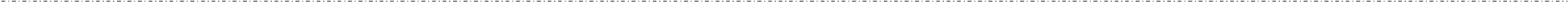 補助金の受取金融機関 銀行・金庫農協    銀行・金庫農協    本店・支店　　　　　　　　　本所・支所 １． 普 通 預 金 ２． 当 座 預 金 １． 普 通 預 金 ２． 当 座 預 金 口座番号 ﾌ ﾘ ｶﾞ ﾅ 口座名義人 ﾌ ﾘ ｶﾞ ﾅ 口座名義人 